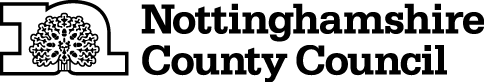 TEMPORARY CLOSURE OF FOOTPATHSTHE NOTTINGHAMSHIRE COUNTY COUNCIL (MANSFIELD FOOTPATH NO.22 AND SUTTON IN ASHFIELD FOOTPATH NO.66) (TEMPORARY PROHIBITION) CONTINUATION NO.2 ORDER 2018NOTICE IS HEREBY GIVEN that the Secretary of State Transport in pursuance of the powers conferred by Sections 14 and 15 of the Road Traffic Regulation Act 1984 approves of The Nottinghamshire County Council (Mansfield Footpath No.22 and Sutton in Ashfield Footpath No.66) (Temporary Prohibition) Notice 2018 (which came into force on 6th August 2018 and was continued in force by a Continuation Order which came into force on 27th August 2018 and continues in force until 5th February 2019 inclusive) being extended and continuing in force until 5th February 2020 or until completion of the relevant works, whichever is the sooner.The Order has the following effect:-No person shall:-  proceed on foot,in the following length of footpath at Mansfield in the District of Mansfield :-Mansfield Footpath No.22, from its junction with Cauldwell Road at grid reference SK 5430 5843 to its junction with Sutton in Ashfield Footpath No.66 at grid reference SK 5430 5837, comprising a distance of approximately 55 metres.And no person shall:- proceed on foot,	in the following length of footpath at Sutton in Ashfield in the District of Ashfield -Sutton in Ashfield Footpath No.66, from its junction with Mansfield Footpath No.22 at grid reference SK 5430 5837 over the A617 to its junction with the permissive footpath network in Thieves Wood at grid reference SK 5431 5719, comprising a distance of approximately 1,200 metres.AND NOTICE IS HEREBY FURTHER GIVEN that during the period of restriction there is no alternative route available for pedestrians.The prohibition is required  due to the dangerous condition of the embankment steps either side of the A617, and to enable replacement works to be carried out, and in respect of the likelihood of danger to the public and damage to the footpath.If the works are not completed within the above period the Order may be extended for a longer period with the further approval of the Secretary of State for Transport.THIS NOTICE DATED THIS 30TH DAY OF JANUARY 2019.Corporate Director of PlaceNottinghamshire County CouncilCounty Hall, West Bridgford, Nottingham NG2 7QPFor more information contact the Rights of Way office on (0115) 977 5680